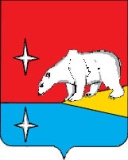 АДМИНИСТРАЦИЯГОРОДСКОГО ОКРУГА ЭГВЕКИНОТП О С Т А Н О В Л Е Н И Еот 11 декабря 2023 г.	                               № 1003 - па                                              п. ЭгвекинотО присвоении адреса объекту адресацииНа основании Федерального закона от 6 октября 2003 г. № 131-ФЗ «Об общих принципах организации местного самоуправления в Российской Федерации», Федерального закона от 28 декабря 2013 г. № 443-ФЗ «О федеральной информационной адресной системе и о внесении изменений в Российской Федерации» и Правил присвоения, изменения и аннулирования адресов, утвержденных постановлением Правительства Российской Федерации от 19 ноября 2014 г. № 1221, а также в соответствии с административным регламентом предоставления муниципальной услуги «Присвоение адреса объекту адресации, изменение и аннулирование такого адреса на территории городского округа Эгвекинот», утвержденным постановлением Главы городского округа Эгвекинот от 15 ноября 2022 г. № 33-пг, в целях устранения дублирования адресов и упорядочивания почтовой нумерации адресов, руководствуясь Уставом городского округа Эгвекинот, Администрация городского округа ЭгвекинотП О С Т А Н О В Л Я Е Т:Присвоить элементу улично-дорожной сети расположенной на территории Чукотского автономного округа, городского округа Эгвекинот, пгт. Эгвекинот, 4 км., следующее наименование: Российская Федерация, Чукотский автономный округ, городской округ Эгвекинот, пгт. Эгвекинот, 4 км.2. Отделу градостроительства и архитектуры Администрации городского округа Эгвекинот внести изменения в адресную схему городского округа Эгвекинот и обеспечить размещение в Федеральной информационной адресной системе сведений, указанных в пункте 1 настоящего постановления.3. Настоящее постановление подлежит размещению на официальном сайте Администрации городского округа Эгвекинот в информационно-телекоммуникационной сети «Интернет».4. Настоящее постановление вступает в силу с момента его подписания.5. Контроль за исполнением настоящего постановления возложить на Управление промышленности и жилищно - коммунального хозяйства Администрации городского округа Эгвекинот (Горностаев В.В.).Глава Администрации                                                                                      Н.М. Зеленская